6th Grade Math Pacing Guide 2018-20196th Grade Math I CAN!s and CAN I?sStandards of Mathematical Practice (SMPs)DATESCONCEPTI CAN!sSTANDARDSFOCUS DOMAINS8/27-9/19/18(17 days)Ordering & Comparing IntegersGCF/LCMComparing & Ordering Rational Numbers6.2, 6.36.56.66 NS 46 NS 5, 66 NS 7, 8THE NUMBER SYSTEM8/27-9/19/18(17 days)Ordering & Comparing IntegersGCF/LCMComparing & Ordering Rational Numbers6.2, 6.36.56.66 NS 46 NS 5, 66 NS 7, 8THE NUMBER SYSTEM9/20-10/17/18(19 days)Mixed Numbers & FractionsDecimal Operations6.16.36.46 NS 2, 36 NS 46 NS 1THE NUMBER SYSTEMMilestone #1 Window 10/22-11/5/18     I CAN!s:  6.1, 6.2, 6.3, 6.4, 6.5, 6.6Data Day 11/13/2018Milestone #1 Window 10/22-11/5/18     I CAN!s:  6.1, 6.2, 6.3, 6.4, 6.5, 6.6Data Day 11/13/2018Milestone #1 Window 10/22-11/5/18     I CAN!s:  6.1, 6.2, 6.3, 6.4, 6.5, 6.6Data Day 11/13/2018Milestone #1 Window 10/22-11/5/18     I CAN!s:  6.1, 6.2, 6.3, 6.4, 6.5, 6.6Data Day 11/13/2018Milestone #1 Window 10/22-11/5/18     I CAN!s:  6.1, 6.2, 6.3, 6.4, 6.5, 6.6Data Day 11/13/201810/18-11/9/18(16 days)Ratios & RatesData: Tables & GraphsMeasurement ConversionsPercents, Fractions & Decimals6.76.86 RP 1-3 a, b6 RP 3cRATIOS & PROPORTIONS11/14-12/14/18(18 days)Exponents & Order of OperationsPrime FactorizationAlgebraic Expressions & Equivalence6.96.106 EE 1-46 EE 5-8EXPRESSIONS & EQUATIONS1/7-2/1/19(19 days)Equations & InequalitiesThe Coordinate Plane6.116.126 EE 96 G 1-4EXPRESSIONS & EQUATIONSMilestone #2 (1/14-1/25/19)   I CAN!s: 6.1, 6.2, 6.3, 6.4, 6.5, 6.6, 6.7, 6.8, 6.9, 6.10Data Day 2/15/2019Milestone #2 (1/14-1/25/19)   I CAN!s: 6.1, 6.2, 6.3, 6.4, 6.5, 6.6, 6.7, 6.8, 6.9, 6.10Data Day 2/15/2019Milestone #2 (1/14-1/25/19)   I CAN!s: 6.1, 6.2, 6.3, 6.4, 6.5, 6.6, 6.7, 6.8, 6.9, 6.10Data Day 2/15/2019Milestone #2 (1/14-1/25/19)   I CAN!s: 6.1, 6.2, 6.3, 6.4, 6.5, 6.6, 6.7, 6.8, 6.9, 6.10Data Day 2/15/2019Milestone #2 (1/14-1/25/19)   I CAN!s: 6.1, 6.2, 6.3, 6.4, 6.5, 6.6, 6.7, 6.8, 6.9, 6.10Data Day 2/15/20192/4-3/1/19(18 days)Area of PolygonsDistance & Polygons in the Coordinate PlaneNets & Surface AreaVolume6.126 G 1-4GEOMETRYMilestone #3 Window (3/18-3/29/19)     I CAN!s: 6.1, 6.2, 6.3, 6.4, 6.5, 6.6, 6.7, 6.8, 6.9, 6.10, 6.11, 6.12Data Day 4/5/2019Milestone #3 Window (3/18-3/29/19)     I CAN!s: 6.1, 6.2, 6.3, 6.4, 6.5, 6.6, 6.7, 6.8, 6.9, 6.10, 6.11, 6.12Data Day 4/5/2019Milestone #3 Window (3/18-3/29/19)     I CAN!s: 6.1, 6.2, 6.3, 6.4, 6.5, 6.6, 6.7, 6.8, 6.9, 6.10, 6.11, 6.12Data Day 4/5/2019Milestone #3 Window (3/18-3/29/19)     I CAN!s: 6.1, 6.2, 6.3, 6.4, 6.5, 6.6, 6.7, 6.8, 6.9, 6.10, 6.11, 6.12Data Day 4/5/2019Milestone #3 Window (3/18-3/29/19)     I CAN!s: 6.1, 6.2, 6.3, 6.4, 6.5, 6.6, 6.7, 6.8, 6.9, 6.10, 6.11, 6.12Data Day 4/5/20193/4-3/29/19(20 days)Measures of Central TendencyBox Plots & Data6.136 SP 1-5STATISTICS4/1-5/10/19CAASPP Prep & TestingCAASPP Prep & TestingCAASPP Prep & TestingCAASPP Prep & Testing5/13-6/13/19(23 days)I CAN! ReviewOnramp to Next GradeDemonstration of MasteryI CAN! ReviewOnramp to Next GradeDemonstration of MasteryI CAN! ReviewOnramp to Next GradeDemonstration of MasteryI CAN! ReviewOnramp to Next GradeDemonstration of MasteryI CAN!sCAN I?s6.1I CAN add, subtract, multiply and divide whole numbers and decimals. (supporting I CAN)NS 2, 3Describe decimals using place value?Know the algorithm for multiplying and dividing decimals?Know the algorithm for adding and subtracting decimals?Read decimal numbers using math language?Solve real world problems with decimals?6.2 I CAN find the Greatest Common Factor and Least Common Multiple of two whole numbers and use them to solve problems with fractions.(supporting I CAN)NS 4aExplain the difference between a prime and composite number?List the first 10 prime numbers?Describe how to know the factors of numbers?Find common multiples of two or more numbers?Find common factors of two or more numbers?6.3I CAN know and apply the Distributive Property.(supporting I CAN)NS 4bFind common factors of numbers?Explain order of operation rules?Express a sum of two numbers as multiples with a common factor? Ex. 36 + 8 = 4 (9 + 2)Know the difference between a common factor and the greatest common factor?Use the Distributive Property to solve real world problems?6.4I CAN multiply and divide fractions and solve word problems involving fractions using a visual model or drawing.  NS 1Compute the quotient of fractions within word problems?Divide a fraction by a fraction?Use fraction models to explain how to compute with fractions?Explain the relationship between multiplication and division of fractions?Use an equation to represent a problem involving fractions?6.5I CAN understand the relationship among positive numbers, negative numbers, and zero then use a number line to show number value. NS 5, 6Give real world examples of using positive and negative number values?Explain the meaning of zero?Locate rational numbers on a number line?Locate all quadrants of the coordinate plane (I, II, III, IV)?Find points in the coordinate plane with negative number coordinates?6.6I CAN find the absolute value of numbers and use it to find the distance between points in a coordinate plane and the sums of rational numbers.NS 7, 8Find the absolute value of numbers?Find the distance between two numbers using absolute value?Find the distance between numbers in a coordinate plane?Order absolute value of rational numbers?Graph points in all four quadrants of the coordinate plane?6.7I CAN understand ratio concepts, ratio language and use reasoning to solve real-world problems about ratio and rate. RP 1-3 a, b, dDescribe a ratio relationship between two quantities?Explain the concept of unit rate a/b and how it relates to a ratio a:b?Use rate language in context of a ratio relationship?Reason about the relationship of numbers using ratios?Distinguish between ratio, rate and unit rate?6.8I CAN find a percent of quantity as a rate per 100 and solve problems involving finding the whole if I am given a part and the percent. RP 3cUse equations to solve real-world problems involving ratio and rate?Use tables of equivalent ratios to solve real-world problems involving ratio and rate?Use tape diagrams to solve real-world problems involving ratio and rate?Use double number line diagrams to solve real-world problems involving ratio and rate?Explain my reasoning when solving real-world problems involving ratio and rate?6.9I CAN apply my knowledge of rational numbers to opposite quantities, absolute value, exponents and the inverse.  EE 1-4Write numerical expressions involving whole-number exponents?Evaluate numerical expressions involving whole-number exponents?Identify when two expressions are equivalent? Ex. y + y + y = 3yEvaluate expressions in which letters stand for numbers?Know and apply the order of operation rules when evaluating expressions?6.10I CAN solve equations and inequalities to find an unknown value and apply that knowledge to problems by writing and solving equations and drawing a diagram.EE 5-8Use substitution of values to determine whether an inequality is true?Explain the concept of variable and use it to represent an unknown number?Write an inequality to represent a constraint or condition in a real-world problem?Represent solutions of inequalities using a number line diagram?Write and solve equations using non negative rational numbers? Ex. x + p = q and px = q.6.11I CAN use variables to represent the relationship between two quantities and analyze that relationship using graphs and tables.EE 9Identify the independent variable and the dependent variable in an equation?Explain the relationship between the independent and dependent variables in an equation?Design a table to generate numerical values from an equation?Model an equation using a graph?6.12I CAN use math tools and technology to solve real-world math problems with 2D and 3D shapes involving area, surface area and volume. G 1-4Find the area of triangles, quadrilaterals and polygons by composing into rectangles or decomposing into other shapes?Find the volume of 3D figures with fractional edge lengths using unit cubes and the formula for volume?Draw polygons in the coordinate plane using coordinates of the vertices?Use nets made up of rectangles and triangles to represent 3D figures?6.13I CAN gather and analyze statistical data, summarize the related values and display data sets in plots, histograms and boxplots in relation to their context.SPA 1-5Recognize and develop statistical questions that can be measured by data?Describe the variability within a data set?Understand that a data distribution can be described by its center, spread and overall shape?Explain the difference between a measure of center and a measure of variation?Gather and analyze statistical data in the real-world?#1 Make sense of problems and persevere in solving them.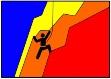  #5 Use appropriate tools strategically.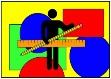 #2 Reason abstractly and quantitatively.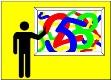  #6 Attend to precision.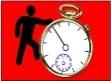 #3 Construct viable arguments & critique the reasoning of others.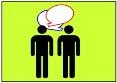  #7 Look for and make use of structure.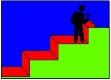  #4 Model with mathematics.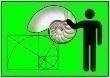  #8 Look for and express regularity in repeated reasoning.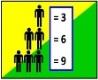 